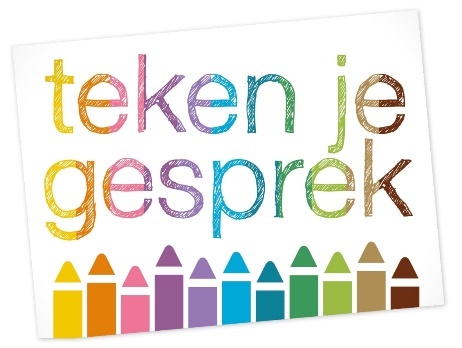 Aanmeldingsformulier Verdiepingsdag Teken je gesprek inzetten bij werkhouding
VoorwaardenStuur dit formulier volledig ingevuld naar annelies.tekenjegesprek@outlook.com. 
Voor aanvang van de verdiepingsdag ontvang je de factuur. Op deze factuur zijn onze algemene voorwaarden van toepassing: www.tekenjegesprek.nl/ContactDe verdiepingsdag  Teken je gesprek is inclusief lunch, koffie en thee, reader  en materialen. Er is tekenmateriaal aanwezig, je kunt ook je eigen materialen meenemen. Ik kijk er naar uit om je te ontmoeten!Met vriendelijke groet, Annelies BruinsPlaats:DELFTDatum:Vrijdag 28 mei 2021 10.00-16.30 uurMijn naam:Achternaam:Straatnaam + huisnummer:Postcode + woonplaats:Mobielnummer:E-mail:Functie:Doelgroep waarmee je werkt:Alleen indien van toepassing:Bedrijfsnaam Factuuradres:Postcode + plaats: E-mailadres voor factuur:Vermelding op de factuur:Dieetwensen i.v.m. met de lunchZo ja, welke:LET OP: De verdiepingsdag is alleen toegankelijk voor mensen die de 3 daagse cursus gedaan hebben.LET OP: De verdiepingsdag is alleen toegankelijk voor mensen die de 3 daagse cursus gedaan hebben.Ik heb de 3 daagse cursus gedaan Bij:  (kruis aan)0  Adinda de Vreede0  Annelies Bruins0  Annemarie Laseur0  Bianca Leeuwerke0  Cobie Unlandt0  Desiree Rodriguez Mallo0 Elsbeth ter Haar0 Sabina VoetStart datum: 